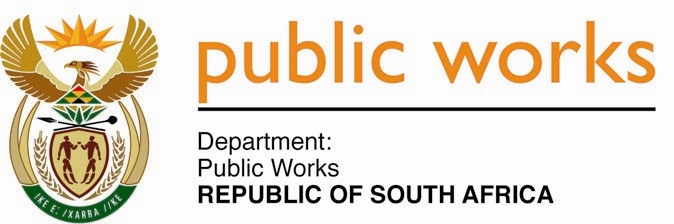 MINISTRY PUBLIC WORKSREPUBLIC OF SOUTH AFRICA Department of Public Works l Central Government Offices l 256 Madiba Street l Pretoria l Contact: +27 (0)12 406 2034 l +27 (0)12 406 1224Private Bag X9155 l CAPE TOWN, 8001 l RSA 4th Floor Parliament Building l 120 Plain Street l CAPE TOWN l Tel: +27 21 468 6900 Fax: +27 21 462 4592 www.publicworks.gov.za NATIONAL ASSEMBLYWRITTEN REPLYQUESTION NUMBER:					        	993 [NW1086E]INTERNAL QUESTION PAPER NO.:				 No. 10 of 2018DATE OF PUBLICATION:					        	 29 MARCH 2018DATE OF REPLY:						            30 JULY 2018     993.	Ms N W A Mazzone (DA) asked the Minister of Public Works:How much land does (a) his department and (b) the entities reporting to him (i) own, (ii) have exclusive rights to and/or (iii) lease from the State to (aa) use and/or (bb) occupy?											NW1086E____________________________________________________________________The Minister of Public WorksREPLY:(a) (i) and (ii)The National Department of Public Works (NDPW) has got 29 322 land parcels in its custodianship as at 31 March 2017 (as per the number of immovable assets disclosed for the 2016/17 financial year, in terms of the State Land Disposal Act, 1961 (Act No.  48 of 1961) and the Government Immovable Asset Management Act of, 2007 (Act No. 19 of 2007)).This implies that NDPW has exclusive rights over these land parcels.(iii) (aa) and (bb)In terms of the protocol applied by the NDPW, all property that is not owned by the Department is occupied by virtue of a lease agreement with a third party that owns the property. In this regard, the NDPW leases a total of 215 properties from other State organs in the various spheres of Government, as listed below:Government departments (both national and provincial): 18District and Local Municipalities: 159Metropolitan Municipalities: 38All the properties are occupied and used by various client departments of the NDPW.(b)IN RESPECT OF THE ENTITIES REPORTING TO THE MINISTER OF PUBLIC WORKS:Entity NameOwn(ii)have exclusive rights to(iii)lease from the State(aa)(iii)(bb)Agrément South Africa (ASA)NoneLease agreement with the Council for Scientific and Industrial Research (CSIR), lease the whole second floor of Building 17B, CSIR Campus, two offices on the ground floor of Building 17B, CSIR Campus, and the test site.Lease agreement with the CSIR, to lease the whole second floor of Building 17B, CSIR Campus, including two offices on the ground floor of Building 17B, CSIR Campus, and the test site.Agrément South Africa as per the signed lease agreement on 21 February 2018, with the CSIR, lease the whole second floor of Building 17B, CSIR Campus, two offices on the ground floor of Building 17B, CSIR Campus, and the test site. Plans and lease agreements are available on request.  Council for the Built Environment (CBE)NoneNoneNoneNoneConstruction Industry Development Board (CIDB)NoneNoneLease their Head Office and Gauteng Provincial Office from the South African Bureau of Standards, an entity of the Department of Trade and Industry.Occupy premises provided by the Provincial Department Public Works in each province (Mpumalanga/ Nelspruit, Limpopo/ Polokwane, North West/ Mahikeng, Free State/ Bloemfontein, KwaZulu-Natal/ Durban, Eastern Cape/ Bhisho, Western Cape/ Cape Town and Northern Cape/ Kimberley).Independent Development Trust (IDT)Head office Pretoria6000 sqm BuildingNoneNoneNone 